	CONSEJO PERMANENTE DE LA	OEA/Ser.G	ORGANIZACIÓN DE LOS ESTADOS AMERICANOS	CP/CAJP-3630/22 rev. 10/		18 octubre 2022	COMISIÓN DE ASUNTOS JURÍDICOS Y POLÍTICOS	Original: españolPLAN DE TRABAJO DE LA COMISIÓN DE ASUNTOS JURÍDICOS Y POLÍTICOSPARA EL PERÍODO 2021-2022(Aprobado por la CAJP en su sesión ordinaria del 10 de febrero de 2022)ÍNDICE DE CONTENIDOPLAN DE TRABAJO DE LA COMISIÓN DE ASUNTOS JURÍDICOS Y POLÍTICOS 
PARA EL PERÍODO 2021-2022(Aprobado por la CAJP en su sesión ordinaria del 10 de febrero de 2022)Instalación y autoridadesEl Consejo Permanente instaló la Comisión de Asuntos Jurídicos y Políticos (CAJP) para el período 2021-2022 y eligió como Presidenta de dicha Comisión, a la Embajadora María del Carmen Roquebert, Representante Permanente de Panamá ante la OEA en sesión ordinaria del 15 de diciembre de 2021, de conformidad con lo dispuesto en el artículo 28 del Reglamento del Consejo Permanente.Posteriormente, en sesión ordinaria de la CAJP celebrada el 10 de febrero de 2022, fue elegido el Primer Secretario Carlos Fernandes, Representante Alterno del Brasil ante la OEA, como Vicepresidente de la CAJP para el período 2021-2022.MandatosSegún lo dispuesto en los artículos 17 y 18 del Reglamento del Consejo Permanente, los siguientes son los mandatos de la CAJP:Estudiar los temas sobre asuntos jurídicos y políticos que le encomiende el Consejo Permanente. Considerar los informes del Comité Jurídico Interamericano, la Comisión Interamericana de Derechos Humanos y la Corte Interamericana de Derechos Humanos a los que se refiere el artículo 91(f) de la Carta de la Organización de los Estados Americanos. Asimismo, elevar al Consejo Permanente sus informes con observaciones y recomendaciones y los correspondientes proyectos de resolución.Además, en cumplimiento de lo dispuesto en el artículo 30 del Reglamento del Consejo Permanente, en su sesión ordinaria del 15 de diciembre de 2021, el Consejo Permanente aprobó la “Distribución de mandatos emanados del quincuagésimo primer período ordinario de sesiones de la Asamblea General y otros períodos anteriores” (documento CP/doc. 5750/21 rev. 1  ), y encomendó a la CAJP que durante el período 2021-2022 hiciera seguimiento a los mandatos contenidos en las siguientes resoluciones: AG/RES. 2970 (LI-O/21)	Promoción de la seguridad hemisférica: un enfoque multidimensional (párrafo 37) AG/RES. 2974 (LI-O/21)	Derecho internacional (excepto sección i., párrafo 1)AG/RES. 2975 (LI-O/21)	Fortalecimiento de la democracia (excepto sección iii., párrafo 4; sección vi., párrafo 4)AG/RES. 2976 (LI-O/21)	Promoción y protección de derechos humanos (excepto sección xvi., párrafo 6)Observaciones y recomendaciones de los siguientes informes anuales de los órganos, organismos y entidades de la Organización [artículo 91(f) de la Carta de la Organización de los Estados Americanos):a)	Comité Jurídico Interamericano (CJI)b)	Comisión Interamericana de Derechos Humanos (CIDH)c)	Corte Interamericana de Derechos Humanosd) 	Centro de Estudios de Justicia de las Américas (CEJA)Con miras a asegurar el debido seguimiento a la implementación de los mandatos recibidos, la CAJP aprobó su Plan de Trabajo y Calendario de Sesiones (CP/CAJP-3630/22), en su sesión ordinaria del 10 de febrero de 2022.Seguimiento de temas encomendados por mandato	Con el fin de facilitar el desarrollo de los trabajos de la Comisión durante el período 2021-2022, la Presidencia se permite proponer los siguientes instrumentos de gestión como partes integrantes del Plan de Trabajo:Plan de Trabajo: Temas y mandatos emanados del quincuagésimo segundo período ordinario de sesiones de la Asamblea General y otros períodos anteriores que habrán de ser considerados por la CAJPCalendario de Sesiones de la CAJP para el período 2021-2022En el Calendario de Sesiones se especifican los temas que se tratarán en cada una de las sesiones programadas. Los proyectos de orden del día para cada reunión serán preparados por la Presidencia, quien tomará en cuenta las sugerencias que tengan a bien realizar las delegaciones, buscando siempre el mejor uso de los recursos disponibles y del tiempo.Cuando se considere necesario, la Presidencia pedirá a las diversas áreas técnicas encargadas de los temas que, en preparación para sus presentaciones y de contar con ellos, envíen a la Secretaría de la CAJP documentación con antecedentes, situación actual o planes futuros en relación con las cuestiones que habrá de examinar la CAJP, para su publicación antes de las sesiones respectivas, a fin de enriquecer los diálogos.Eventos especialesLa CAJP cuenta con mandatos para realizar los siguientes eventos especiales en 2022/:Décima sesión extraordinaria de la CAJP sobre las buenas prácticas destinadas a garantizar el acceso a la justicia de las mujeres en situación de vulnerabilidad en defensa de sus derechos humanos que realiza cada institución de defensa pública oficial de la regiónFecha: 31 de marzo de 2022Sesión para reflexionar colectivamente sobre los principios de derecho internacional en los que se funda el sistema interamericano, como marco normativo que gobierna el trabajo de la Organización de los Estados Americanos (OEA) y las relaciones entre los Estados MiembrosFecha: 7 de abril de 2022 Sesión extraordinaria para compartir lecciones aprendidas e intercambiar buenas prácticas en materia de el poder de la inclusión y las ventajas de la diversidad Fecha: 28 de abril de 2022 Sesión de seguimiento encaminada a recoger los aportes de los Estados Miembros para contrarrestar la intolerancia y la discriminación en la regiónFecha: 19 de mayo de 2022Sesión para reflexionar colectivamente sobre el fortalecimiento del régimen de responsabilidades en el uso de las tecnologías de la información y la comunicaciónFecha: 2 de junio de 2022 Sesión técnica de trabajo para discutir medidas que podrían fortalecer la cooperación con la Corte Penal InternacionalFecha: 16 de junio de 2022 Sesión extraordinaria para discutir estrategias para que la Organización reemprenda sus actividades en materia de codificación y desarrollo progresivo del derecho internacional privadoFecha: 14 de julio de 2022Sesión extraordinaria sobre lecciones aprendidas e intercambiar buenas prácticas en materia de derecho a la libertad de conciencia y religión o creencia Fecha: 4 de agosto de 2022 Sesión extraordinaria para compartir lecciones aprendidas e intercambiar buenas prácticas en materia de derechos de libertad de reunión y de asociaciónFecha: 11 de agosto de 2022A continuación, la metodología para la preparación de eventos especiales:Las fechas para los eventos especiales harán parte del Calendario de Sesiones de la CAJP serán previamente acordadas por esta Comisión.Las delegaciones que deseen hacer sugerencias sobre los proyectos de temario para los eventos especiales, deben enviarlas a la Secretaría de la CAJP, y su consideración y aprobación se realizará por la Comisión con un mínimo de 45 días de anticipación a la fecha del evento. Se invita a las delegaciones realizar consultas entre sí y buscar el apoyo del área técnica responsable del tema objeto del evento especial.  Se agradecería que en sus propuestas incluyeran sugerencias tanto sobre los puntos que se abordarían en cada evento como sobre los panelistas que se invitarían, en el entendido de que la CAJP no se hará cargo de cubrir los gastos ocasionados por la participación de tales panelistas en los eventos. La Secretaría incluirá las sugerencias que reciba de las delegaciones para los proyectos de temario y estos últimos se circularán antes de las sesiones ordinarias mencionadas.Sobre la base de los proyectos de temario que se publiquen y de las sugerencias y observaciones que se reciban, la CAJP, con el liderazgo y moderación de la Presidencia, arribará a la aprobación de dichos temarios y dará marcha a los preparativos necesarios para la realización de los eventos especiales. Se programará la consideración de los proyectos de temario para cada evento especial dentro de sesiones ordinarias de la CAJP.Negociación de los proyectos de resolución ómnibusEn preparación para el quincuagésimo segundo período ordinario de sesiones de la Asamblea General de la OEA, la CAJP elaborará y negociará sus proyectos de resolución ómnibus, los cuales estarán compuestos de múltiples secciones, todas ellas a ser presentadas por las delegaciones de los Estados Miembros, a quienes se exhorta a liderar las consultas informales sobre las respectivas secciones que ellas propongan. Presupuesto para el período 2021-2022	La Asamblea General, a través de la resolución AG/RES. 2971 (LI-O/21) “Programa-presupuesto de la Organización para 2022”, aprobó la asignación de US$100.000 (cien mil dólares) para financiar las sesiones de la CAJP que se celebrarán en 2022.AlcanceLos presentes Plan de Trabajo y Calendario de Sesiones servirán como marco general para las labores de la CAJP durante el período 2021-2022. El texto de este documento no es definitivo, por lo que será posible incorporar las enmiendas y actualizaciones necesarias, a fin de cumplir las tareas asignadas y lograr resultados integrales y óptimos. 	La Presidencia agradece las sugerencias de los Estados Miembros y, de antemano, el apoyo de las Delegaciones para el cumplimiento de las responsabilidades asignadas a la CAJP por la Asamblea General y el Consejo Permanente.Embajadora María del Carmen RoquebertRepresentante Permanente de Panamá ante la OEAPresidenta de la Comisión de Asuntos Jurídicos y PolíticosPlan de Trabajo: Mandatos emanados del quincuagésimo primer período ordinario de sesiones de la Asamblea General y otros períodos anteriores para ser considerados por la CAJP durante el período 2021-2022AG/RES. 2959 (L-O/20):	DERECHO INTERNACIONALPrograma Interamericano para el Desarrollo del Derecho Internacional5.		Encomendar a la CAJP que, previo al quincuagésimo segundo período ordinario de sesiones de la Asamblea General, celebre una sesión para reflexionar colectivamente sobre los principios de derecho internacional en los que se funda el sistema interamericano, como marco normativo que gobierna el trabajo de la Organización de los Estados Americanos (OEA) y las relaciones entre los Estados Miembros, y encomendar al Departamento de Derecho Internacional que elabore posteriormente un informe de sus principales resultados para ofrecerlos al Comité Jurídico Interamericano (CJI).6.		Encomendar a la CAJP que, previo al quincuagésimo segundo período ordinario de sesiones de la Asamblea General, celebre una sesión para reflexionar colectivamente sobre el fortalecimiento del régimen de responsabilidades en el uso de las tecnologías de la información y la comunicación y encomendar al Departamento de Derecho Internacional que elabore posteriormente un informe de sus principales resultados para ofrecerlos al CJI.AG/RES. 2970 (LI-O/21):	PROMOCIÓN DE LA SEGURIDAD HEMISFÉRICA: UN ENFOQUE MULTIDIMENSIONALf.	Mejorar la coordinación para el fortalecimiento de la seguridad pública en las Américas37.	Solicitar al Consejo Permanente que considere convocar una sesión conjunta de la MISPA y la REMJA, tomando en cuenta la importancia de abordar de manera conjunta varios temas en el ámbito de ambos procesos, y solicitar a la CSH y a la Comisión de Asuntos Jurídicos y Políticos que identifiquen posibles temas como puntos de la agenda de dicha reunión conjunta.   AG/RES. 2974 (LI-O/21):	DERECHO INTERNACIONALPrograma Interamericano para el Desarrollo del Derecho Internacional Derecho Internacional Privado 1.		Solicitar a la Comisión de Asuntos Jurídicos y Políticos que celebre una nueva sesión extraordinaria en la que se discutan estrategias para que la Organización reemprenda sus actividades en materia de codificación y desarrollo progresivo del derecho internacional privado. Para tales efectos, solicitar al Departamento de Derecho Internacional que elabore anticipadamente un documento que contenga el estado actual del acervo jurídico interamericano en esta área y propuestas de eventuales cursos de acción para avanzar en las estrategias antes referidas, en consulta con los Estados Miembros.Comité Jurídico InteramericanoCentro de Estudios de Justicia de las AméricasDerecho internacional en el ciberespacioPromoción de la Corte Penal Internacional6.		Expresar satisfacción por la cooperación entre la OEA y la Corte Penal Internacional en materia de derecho penal internacional e instar a la Secretaría General a que siga fortaleciendo esa cooperación en el ámbito de sus competencias, y solicitar al Consejo Permanente que, en el marco de la Comisión de Asuntos Jurídicos y Políticos, celebre en el segundo semestre de 2022, una sesión técnica de trabajo en la que los Estados Miembros discutan medidas que podrían fortalecer la cooperación con la Corte Penal Internacional, particularmente en el marco del Mecanismo de Examen para la evaluación de las recomendaciones incluidas en el Informe Final del Grupo de Expertos Independientes sobre la Revisión de la Corte Penal Internacional y del Sistema del Estatuto de Roma. Se invitará a la Corte Penal Internacional, a organizaciones e instituciones internacionales, a la academia, autoridades nacionales y a la sociedad civil a que cooperen y participen en esta sesión de trabajo. G/RES. 2975 (LI-O/21):		FORTALECIMIENTO DE LA DEMOCRACIA      Protección al consumidor en las AméricasDerechos de la niña, el niño y adolescentesSeguimiento de la Carta Democrática InteramericanaCooperación técnica y misiones de observación electoralFortalecimiento del Catastro y Registro de la Propiedad en las Américas frente al COVID-19 (2021)Reunión de Ministros de Justicia u Otros Ministros, Procuradores o Fiscales Generales de las AméricasSeguimiento de la Convención Interamericana contra la Corrupción y del Programa Interamericano de Cooperación para Combatir la CorrupciónPrograma Interamericano de Facilitadores Judiciales Fortalecimiento e innovación de la gestión pública en las AméricasGobierno Abierto, digital, inclusivo y transparente AG/RES. 2976 (LI-O/21): PROMOCIÓN Y PROTECCIÓN DE DERECHOS HUMANOSLa defensa pública oficial autónoma como garantía de acceso a la justicia de mujeres en situación de vulnerabilidad(Para la Sección Seguimiento de informes): Solicitar al Consejo Permanente que instruya a la Comisión de Asuntos Jurídicos y Políticos (CAJP) que incluya en su plan de trabajo antes del quincuagésimo segundo período ordinario de sesiones de la Asamblea General el siguiente tema de esta resolución, con el fin de promover el intercambio de experiencias y buenas prácticas: “La defensa pública oficial autónoma como garantía de acceso a la justicia de mujeres en situación de vulnerabilidad”. Realización de una décima sesión extraordinaria de la CAJP sobre las buenas prácticas destinadas a garantizar el acceso a la justicia de las mujeres en situación de vulnerabilidad en defensa de sus derechos humanos que realiza cada institución de defensa pública oficial de la región en el primer trimestre de 2022, con la presencia de los Estados Miembros y sus respectivas instituciones públicas oficiales de asistencia jurídica de integrantes de la AIDEF, expertos del sector académico y de la sociedad civil, así como de las organizaciones internacionales. La asistencia de los miembros de AIDEF deberá estar garantizada por esa misma organización. Defensoras y defensores de derechos humanos Derechos de las niñas, niños y adolescentes 4.		Encargar a la Secretaría General que, en consulta con los Estados Miembros y en colaboración con el INN y otros órganos relevantes de la OEA, presente a la Asamblea General en su quincuagésimo segundo período ordinario de sesiones, por conducto de la Comisión de Asuntos Jurídicos y Políticos (CAJP), un diagnóstico hemisférico en materia de prevención, erradicación y sanción del abuso y toda forma de violencia contra la niñez y la adolescencia y que, con base en la evaluación nacional que los Estados hagan de los distintos insumos, incluyendo el informe elaborado por el Instituto Interamericano del Niño, la Niña y Adolescentes (INN), en cumplimiento de la resolución AG/RES. 2961 (L-O/20) entre otros aspectos, permitirá considerar la oportunidad de adoptar medidas ulteriores, que podrían incluir un posible instrumento interamericano en la materia, con los recursos existentes.Fortalecimiento del Mecanismo de Seguimiento para la implementación del Protocolo de San SalvadorDerechos humanos de las personas mayoresErradicación de la apatridia en las AméricasSituación de las personas afrodescendientes en el hemisferio y racismoPromoción de la Convención Interamericana contra el Racismo, la Discriminación Racial y Formas Conexas de Intolerancia y el combate a la discriminación de todo tipo1.		Solicitar a la CAJP que organice con los recursos existentes una sesión de seguimiento encaminada a recoger los aportes de los Estados Miembros para contrarrestar la intolerancia y la discriminación en la región.Protección de los derechos humanos frente a la pandemia ocasionada por el virus COVID-19Derechos de las personas privadas de libertadProtección de los solicitantes del reconocimiento de la condición de refugiado y refugiados en las AméricasFortalecimiento de la Comisión Interamericana de Mujeres (CIM) para la promoción de la igualdad de género y los derechos de las mujeresFortalecimiento del Mecanismo de Seguimiento de la Implementación de la Convención de Belém do Pará (MESECVI)Programa de Acción para el Decenio de las Américas por los Derechos y la Dignidad de las Personas con Discapacidad 2016-2026 (PAD) y Apoyo al Comité para la Eliminación de Todas las Formas de Discriminación contra las Personas con DiscapacidadDerechos humanos y ambienteDerechos humanos y prevención de la discriminación y la violencia contra personas LGBTI Observaciones y recomendaciones a los informes Anuales 2020 de la Comisión Interamericana de Derechos Humanos y de la Corte Interamericana de Derechos HumanosFortalecimiento del seguimiento de recomendaciones de la Comisión Interamericana de Derechos HumanosSeguimiento a la implementación de la Declaración Americana sobre los Derechos de los Pueblos Indígenas y del Plan de Acción sobre la Declaración Americana sobre los Derechos de los Pueblos Indígenas (2017-2021)1.		Instar a los Estados Miembros, a la Secretaría General e instituciones de la OEA a que tomen todas las medidas necesarias para la implementación de la Declaración Americana sobre los Derechos de los Pueblos Indígenas, del Plan de Acción sobre la Declaración Americana sobre los Derechos de los Pueblos Indígenas (2017-2021) y del Decenio Internacional de las Lenguas Indígenas (2022-2032).4. 	Extender el Plan de Acción sobre la Declaración Americana sobre los Derechos de los Pueblos Indígenas (2017-2021) por un siguiente periodo (2022-2026) a fin de darle un debido seguimiento y cumplimiento, dados los obstáculos impuestos por la pandemia de la COVID-19.Registro civil universal y derecho a la identidadEl poder de la inclusión y las ventajas de la diversidad 3. 	Instar a los Estados Miembros a que continúen esforzándose por crear sociedades más inclusivas: 		b)	manteniendo una cultura de inclusión que fomente iniciativas de la sociedad civil encaminadas a zanjar las diferencias, fomentar la comprensión mutua y promover un mayor respeto por la diversidad de orígenes, perspectivas e identidades.  	5.	Solicitar a la CAJP que, con los recursos existentes y en coordinación con la Secretaría de Acceso a Derechos y Equidad, organice una sesión extraordinaria en la que los Estados Miembros puedan compartir lecciones aprendidas e intercambiar buenas prácticas para impulsar los objetivos de la presente resolución, con especial énfasis en los aspectos identificados en el párrafo 3(b), y que la CAJP presente los resultados alcanzados en dicha sesión al Consejo Permanente antes del quincuagésimo segundo período ordinario de sesiones de la Asamblea General. Promoción de los derechos de libertad de expresión, de reunión pacífica y de asociación en las Américas2.		Solicitar a la CAJP que celebre una sesión extraordinaria, con los recursos existentes, antes de la Asamblea General de la OEA de 2022 con la finalidad de compartir las lecciones aprendidas e intercambiar las buenas prácticas entre Estados Miembros en materia de derechos de libertad de reunión y de asociación.  Derecho a la libertad de conciencia y religión o creencia 1.		Solicitar a la Secretaría General que continúe dando seguimiento a los mandatos contenidos en las resoluciones AG/RES. 2941 (XLIX-O/19) y AG/RES. 2961 (L-O/20), que organice un diálogo regional sobre el derecho a la libertad de conciencia y religión o creencia, idealmente en el marco del Día Internacional de la Libertad Religiosa, celebrado el 27 de octubre, con las aportaciones de los Estados Miembros, de la Comisión Interamericana de Derechos Humanos (CIDH) y de otros actores religiosos y de la sociedad civil, que conduzca a un debate sobre mejores prácticas, como la protección de lugares de culto; y solicita a la CAJP que organice, en función de los recursos existentes, una sesión extraordinaria en la que los Estados Miembros puedan seguir hablando sobre lecciones aprendidas e intercambiar buenas prácticas; y que presente los resultados de dicha sesión al Consejo Permanente antes del próximo período ordinario de sesiones de la Asamblea General.Observaciones y recomendaciones sobre los informes anuales de los órganos, organismos y entidades de la OrganizaciónComité Jurídico Interamericano (CJI)Presentación del informe anual prevista para el 23 de junio de 2022Documento CP/doc. 5760/22:   INFORME ANUAL DEL COMITÉ JURÍDICO INTERAMERICANO AL QUINCUAGÉSIMO SEGUNDO PERÍODO ORDINARIO DE SESIONES DE LA ASAMBLEA GENERAL Comisión Interamericana de Derechos Humanos (CIDH)Presentación del informe anual prevista para el 16 de junio de 2022Documento CP/doc. 5779/22 rev. 1:  INFORME ANUAL DE LA COMISIÓN INTERAMERICANA DE DERECHOS HUMANOS AL QUINCUAGÉSIMO SEGUNDO PERÍODO ORDINARIO DE SESIONES DE LA ASAMBLEA GENERAL.Corte Interamericana de Derechos HumanosPresentación del informe anual prevista para el 30 de junio de 2022Documento: CP/doc. 5786/22:  INFORME ANUAL DE LA CORTE INTERAMERICANA DE DERECHOS HUMANOS AL QUINCUAGÉSIMO SEGUNDO PERÍODO ORDINARIO DE SESIONES DE LA ASAMBLEA GENERALCentro de Estudios de Justicia de las Américas (CEJA)Presentación del informe anual realizada el 12 de mayo de 2022Documento: CP/doc. 5770/22: INFORME ANUAL 2021 DEL CENTRO DE ESTUDIOS DE JUSTICIA DE LAS AMÉRICAS (CEJA) AL QUINCUAGÉSIMO SEGUNDO PERÍODO ORDINARIO DE SESIONES DE LA ASAMBLEA GENERALCalendario de Sesiones de la Comisión de Asuntos Jurídicos y Políticos para el período 2021-2022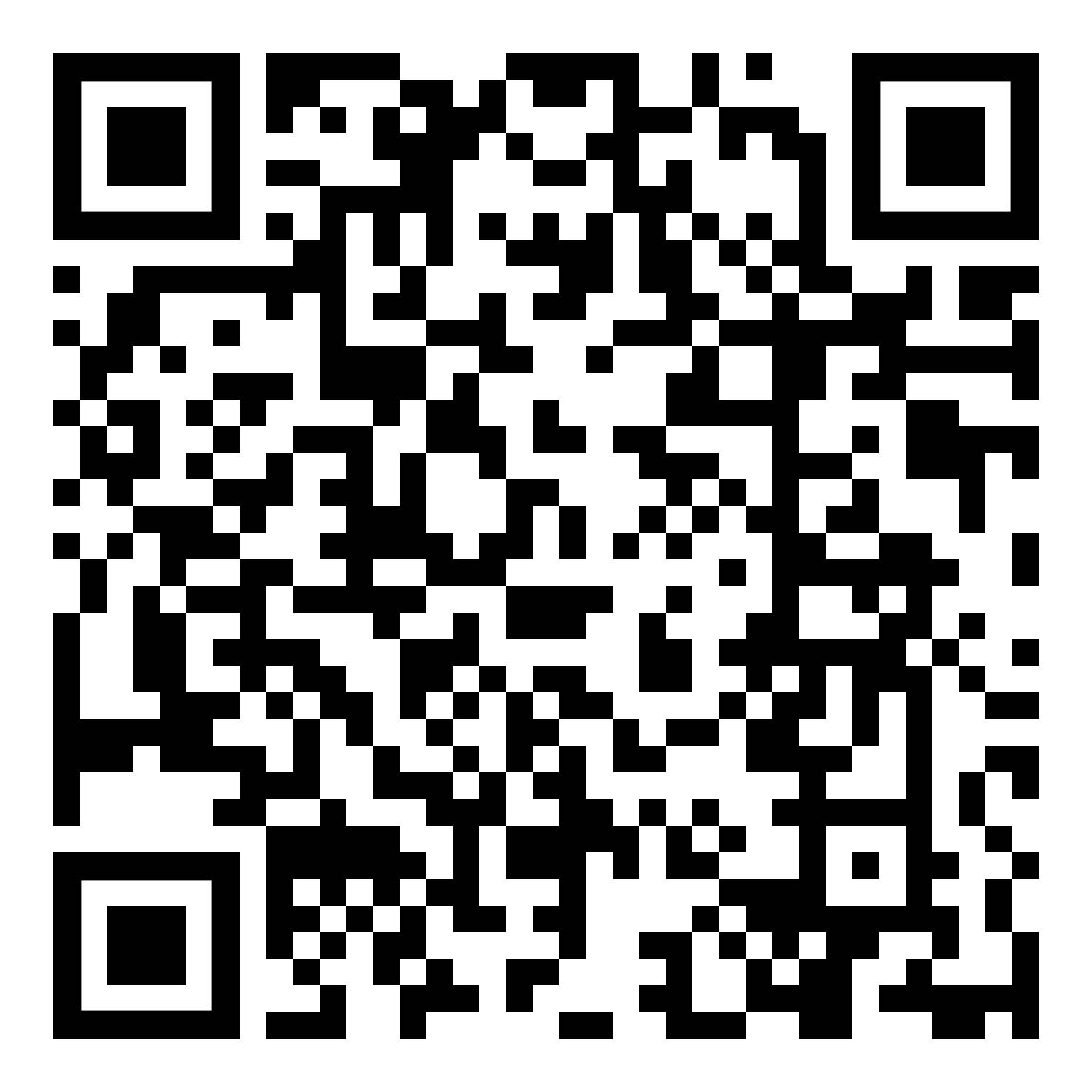 AG/RES. 2891 (XLVI-O/16), “Plan de Acción del Decenio de las y los Afrodescendientes en las Américas (2016-2025)”AG/RES. 2891 (XLVI-O/16), “Plan de Acción del Decenio de las y los Afrodescendientes en las Américas (2016-2025)”    Plan de Acción del Decenio de las y los Afrodescendientes en las Américas (2016-2025)MandatoImplementación y seguimiento del plan Párrafo 3: “La Secretaría General dará cuenta de los avances de la Organización cada dos años en una sesión especial de la Comisión de Asuntos Jurídicos y Políticos del Consejo Permanente de la OEA.”AG/RES. 2913 (XLVII-O/17), “Plan de Acción sobre la Declaración Americana sobre los Derechos de los Pueblos Indígenas (2017-2021)”AG/RES. 2913 (XLVII-O/17), “Plan de Acción sobre la Declaración Americana sobre los Derechos de los Pueblos Indígenas (2017-2021)”    Plan de Acción de la Declaración Americana sobre los Derechos de los Pueblos Indígenas (2017-2021)Mandato Intercambio de mejores prácticas y experienciasPárrafo 5(2) (a): “Realizar una sesión extraordinaria anual de la Comisión de Asuntos Jurídicos y Políticos de la Organización de los Estados Americanos, con la presencia de funcionarios de las instituciones nacionales y subnacionales encargadas de los temas relativos a los pueblos indígenas y abierta a la participación de representantes de los pueblos indígenas, para el intercambio de información sobre los avances, experiencias y lecciones aprendidas y retos en la implementación de la DADIN.”FEBRERO DE 2022FEBRERO DE 2022Número y fecha de las sesionesTematica a considerar en las sesionesJueves,10 de febrero de 2022
2:30 p. m. - 5:30 p. m.VirtualMensaje de inicio de actividades por parte de la Presidenta de la CAJP, Embajadora María del Carmen Roquebert, Representante Permanente de Panamá ante la OEA.Elecciones para el cargo de Vicepresidencia de la CAJPConsideración y aprobación del proyecto de Plan de Trabajo y Calendario de Sesiones de la CAJP para el período 2021-2022Preparación de eventos especiales de la CAJPDécima sesión extraordinaria de la CAJP sobre las buenas prácticas destinadas a garantizar el acceso a la justicia de las mujeres en situación de vulnerabilidad en defensa de sus derechos humanos que realiza cada institución de defensa pública oficial de la regiónProyecto de temario de la sesión:  CP/CAJP-3631/22 rev.2Sesión técnica de trabajo para discutir medidas que podrían fortalecer la cooperación con la Corte Penal InternacionalTemario de la sesión:  CP/CAJP-3632/22 rev.2Otros asuntosMARZO DE 2022MARZO DE 2022Jueves,24 de marzo de 20222:30 p.m. - 5:30 p.m.VirtualPreparación de eventos especiales de la CAJPSesión extraordinaria para compartir lecciones aprendidas e intercambiar buenas prácticas en materia del poder de la inclusión y las ventajas de la diversidad Proyecto de temario de la sesión:  CP/CAJP-3639/22Sesión para reflexionar colectivamente sobre los principios de derecho internacional en los que se funda el sistema interamericano, como marco normativo que gobierna el trabajo de la Organización de los Estados Americanos (OEA) y las relaciones entre los Estados Miembros Proyecto de temario de la sesión: CP/CAJP-3640/22Seguimiento a la implementación de mandatos de la Asamblea GeneralProtección de los solicitantes del reconocimiento de la condición de refugiado y refugiados en las AméricasErradicación de la apatridia en las AméricasProtección de los derechos humanos frente a la pandemia ocasionada por el virus COVID-19Derechos de las personas privadas de libertadDefensoras y defensores de derechos humanos Otros asuntosJueves,31 de marzo de 2022
2:30 p. m. - 5:30 p. m.VirtualEvento especial de la CAJP #1Décima sesión extraordinaria de la CAJP sobre las buenas prácticas destinadas a garantizar el acceso a la justicia de las mujeres en situación de vulnerabilidad en defensa de sus derechos humanos que realiza cada institución de defensa pública oficial de la regiónTemario de la sesión:  CP/CAJP-3631/22 rev. 9ABRIL DE 2022ABRIL DE 2022Jueves,7 de abril de 20222:30 p.m. - 5:30 p.m.VirtualEvento especial de la CAJP #2Sesión para reflexionar colectivamente sobre los principios de derecho internacional en los que se funda el sistema interamericano, como marco normativo que gobierna el trabajo de la Organización de los Estados Americanos (OEA) y las relaciones entre los Estados Miembros Temario de la sesión: CP/CAJP-3643/22 rev. 2Jueves,28 de abril de 20222:30 - 5:30 p. m.VirtualEvento especial de la CAJP #3Sesión extraordinaria para compartir lecciones aprendidas e intercambiar buenas prácticas en materia del poder de la inclusión y las ventajas de la diversidad Temario de la sesión:  CP/CAJP-3644/22 rev. 1MAYO DE 2022MAYO DE 2022Jueves,12 de mayo de 20222:30 p.m. - 5:30 p.m.VirtualPresentación del informe anual del CEJA al quincuagésimo segundo período ordinario de sesiones de la Asamblea GeneralDocumento: CP/doc. 5770/22Preparación de eventos especiales de la CAJPSesión de seguimiento encaminada a recoger los aportes de los Estados Miembros para contrarrestar la intolerancia y la discriminación en la región19 de mayo de 2022Nota Conceptual y Proyecto de Agenda: CP/CAJP-3648/22Sesión para reflexionar colectivamente sobre el fortalecimiento del régimen de responsabilidades en el uso de las tecnologías de la información y la comunicación 2 de junio de 2022Nota Conceptual y Proyecto de Agenda: CP/CAJP-3651/22Seguimiento a los mandatos de la Asamblea GeneralFortalecimiento e innovación de la gestión pública en las AméricasGobierno Abierto, digital, inclusivo y transparenteFortalecimiento del Catastro y Registro de la Propiedad en las Américas frente al COVID-19 (2021)Registro civil universal y derecho a la identidadFortalecimiento del Mecanismo de Seguimiento para la implementación del Protocolo de San SalvadorOtros asuntosJueves,19 de mayo de 20222:30 p.m. - 5:30 p.m.VirtualEvento especial de la CAJP #4 Sesión de seguimiento encaminada a recoger los aportes de los Estados Miembros para contrarrestar la intolerancia y la discriminación en la regiónAgenda: CP/CAJP-3657/22JUNIO DE 2022JUNIO DE 2022Jueves,2 de junio de 20222:30 p.m. - 5:30 p.m.VirtualEvento especial de la CAJP #5Sesión para reflexionar colectivamente sobre el fortalecimiento del régimen de responsabilidades en el uso de las tecnologías de la información y la comunicación Agenda: CP/CAJP-3658/22 rev.3Jueves16 de junio de 202210:00 a.m. a 1:00 p.m.VirtualPresentación del informe anual de la CIDH al quincuagésimo segundo período ordinario de sesiones de la Asamblea GeneralDocumento: CP/doc. 5779/22 rev. 1   Preparación de eventos especiales de la CAJPOtros asuntosJueves,16 de junio de 20222:30 p.m. - 5:30 p.m.VirtualEvento especial de la CAJP #6Sesión técnica de trabajo para discutir medidas que podrían fortalecer la cooperación con la Corte Penal InternacionalTemario de la sesión: CP/CAJP-3632/22 rev. 5 Jueves,23 de junio de 20222:30 p.m. - 5:30 p.m.VirtualPresentación del informe anual del Comité Jurídico Interamericano (CJI) al quincuagésimo segundo período ordinario de sesiones de la Asamblea GeneralDocumento CP/doc. 5760/22:  Seguimiento a la implementación de mandatos de la Asamblea GeneralReunión de Ministros de Justicia u Otros Ministros, Procuradores o Fiscales Generales de las AméricasSeguimiento de la Convención Interamericana contra la Corrupción y del Programa Interamericano de Cooperación para Combatir la CorrupciónPreparación de eventos especiales de la CAJPOtros asuntosJueves,30 de junio de 20222:30 p.m. - 5:30 p.m.VirtualPresentación del informe anual de la Corte Interamericana de Derechos Humanos al quincuagésimo segundo período ordinario de sesiones de la Asamblea GeneralDocumento: CP/doc. 5786/22  Seguimiento a la implementación de mandatos de la Asamblea GeneralDerechos de las niñas, los niños y adolescentesDerechos humanos y prevención de la discriminación y la violencia contra personas LGBTI Programa de Acción para el Decenio de las Américas por los Derechos y la Dignidad de las Personas con Discapacidad 2016-2026 (PAD) y Apoyo al Comité para la Eliminación de Todas las Formas de Discriminación contra las Personas con DiscapacidadProtección al consumidor en las AméricasPresentación y consideración de la propuesta de metodología para la presentación y negociación de proyectos de resolución de la Comisión de Asuntos Jurídicos y Políticos que habrán de ser remitidos al quincuagésimo segundo período ordinario de sesiones de la Asamblea GeneralPreparación de eventos especiales de la CAJPSesión extraordinaria sobre lecciones aprendidas e intercambiar buenas prácticas en materia de derecho a la libertad de conciencia y religión o creencia 4 de agosto de 2022Nota Conceptual y Proyecto de Agenda: CP/CAJP-3672/22Otros asuntosJULIO DE 2022JULIO DE 2022Jueves,14 de julio de 20222:30 p.m. - 5:30 p.m.VirtualEvento especial de la CAJP #7Sesión extraordinaria para discutir estrategias para que la Organización reemprenda sus actividades en materia de codificación y desarrollo progresivo del derecho internacional privadoProyecto de Agenda: CP/CAJP-3668/22.Jueves,28 de julio de 20222:30 p.m. - 5:30 p.m.VirtualSeguimiento a la implementación de mandatos de la Asamblea GeneralSeguimiento de la Carta Democrática InteramericanaPrograma Interamericano de Facilitadores Judiciales Cooperación técnica y misiones de observación electoralDerechos Humanos de las Personas MayoresSituación de las personas afrodescendientes en el hemisferio y racismoSeguimiento a la implementación de la Declaración Americana sobre los Derechos de los Pueblos Indígenas y del Plan de Acción sobre la Declaración Americana sobre los Derechos de los Pueblos Indígenas (2017-2021)Fortalecimiento de la Comisión Interamericana de Mujeres (CIM) para la promoción de la igualdad de género y los derechos de las mujeresFortalecimiento del Mecanismo de Seguimiento de la Implementación de la Convención de Belém do Pará (MESECVI)Preparación de eventos especiales de la CAJPSesión extraordinaria para compartir lecciones aprendidas e intercambiar buenas prácticas en materia de derechos de libertad de reunión y de asociación (11 de agosto)11 de agosto de 2022Nota Conceptual y Proyecto de Agenda: CP/CAJP-3680/22Preparación para el proceso de negociación de los proyectos de resolución ómnibus para el quincuagésimo segundo período ordinario de sesiones de la Asamblea GeneralAprobación de la propuesta de metodología para la presentación y negociación de proyectos de resolución de la Comisión de Asuntos Jurídicos y Políticos que habrán de ser remitidos al quincuagésimo segundo período ordinario de sesiones de la Asamblea General CP/CAJP-3676/22Otros asuntosAGOSTO DE 2022AGOSTO DE 2022Jueves,4 de agosto de 20222:30 p.m. - 5:30 p.m.VirtualEvento especial de la CAJP #8Sesión extraordinaria sobre lecciones aprendidas e intercambiar buenas prácticas en materia de derecho a la libertad de conciencia y religión o creencia Agenda: CP/CAJP-3677/22.Conclusión de la etapa de seguimiento a la implementación de los mandatos de la Asamblea General asignados a la CAJPJueves,11 de agosto de 20222:30 p.m. - 5:30 p.m.VirtualEvento especial de la CAJP #9Sesión extraordinaria para compartir lecciones aprendidas e intercambiar buenas prácticas en materia de derechos de libertad de reunión y de asociaciónAgenda: CP/CAJP-3684/22.12 de agosto de 2022Plazo para que las delegaciones de los Estados Miembros remitan a la Presidencia y a la Secretaría de la CAJP, los textos que proponen incorporar en los proyectos de resolución ómnibus19 al 26 de agosto de 2022Publicación de la primera versión de los proyectos de resolución ómnibus (compendios) SEPTIEMBRE DE 2022SEPTIEMBRE DE 2022Jueves,1 de septiembre de 20222:30 p.m. - 5:30 p.m.VirtualInicio de la etapa de consideración de proyectos de resolución para el quincuagésimo segundo período ordinario de sesiones de la Asamblea GeneralJueves,8 de septiembre de 20222:30 - 5:30 p.m.VirtualConsideración de proyectos de resolución para el quincuagésimo segundo período ordinario de sesiones de la Asamblea GeneralJueves,15 de septiembre de 20222:30 - 5:30 p.m.Reunión informal de negociacionesVirtualConsideración de proyectos de resolución para el quincuagésimo segundo período ordinario de sesiones de la Asamblea GeneralMartes,20 de septiembre de 20222:30 - 5:30 p.m.Reunión informal de negociacionesVirtualConsideración de proyectos de resolución para el quincuagésimo segundo período ordinario de sesiones de la Asamblea GeneralJueves, 22 de septiembre de 20222:30 - 5:30 p.m.Reunión informal de negociacionesVirtualConsideración de proyectos de resolución para el quincuagésimo segundo período ordinario de sesiones de la Asamblea GeneralMartes,27 de septiembre de 20222:30 - 5:30 p.m.Reunión informal de negociacionesVirtualConsideración de proyectos de resolución para el quincuagésimo segundo período ordinario de sesiones de la Asamblea GeneralJueves,29 de septiembre de 20222:30 - 5:30 p.m.VirtualConclusión de la consideración de proyectos de resolución ómnibus para ser elevados al Consejo Permanente para su remisión a la Asamblea General en su quincuagésimo segundo período ordinario de sesiones